ПРОТОКОЛ № 3Управляющего  советагосударственного бюджетного общеобразовательного учреждения Самарской области средней общеобразовательной школы имени Героя Советского Союза Василия Степановича Чекмасова с.Большое Микушкино муниципального района Исаклинский Самарской области               от 29 апреля 2017 годаПрисутствовали 10 человек.ПОВЕСТКА ДНЯ:О награждении педагогических работников.Об изменении графика работы школы (начала занятий).О принятии изменений в Положение о сайте ГБОУ СОШ им.В.С.Чекмасова с.Большое Микушкино.О награждении учащихся 11 классаПо первому вопросу «О награждении педагогических работников» выступили зам.директора по УВР Кузнецова Н.А. и старший воспитатель СП «Детский сад Березка» Захарова Г.Л. Они ознакомили педагогический коллектив с кандидатурами на награждение и зачитали характеристики. Кузнецова Н.А. предложила наградить учителя начальных классов Туркину Л.И. Благодарностью министерства образования и науки Самарской области ввиду имеющихся результатов педагога:Туркина Любовь Ивановна  – опытный учитель, прекрасно знающий методику преподавания предметов в начальных классах. Её уроки всегда интересны, продуманы до мелочей, четко распланированы. На каждый урок Любовь Ивановна   идет с чувством большой ответственности. Терпеливо, настойчиво и требовательно добивается поставленной цели. Уделяет много внимания развитию речи учащихся, мышления, формированию навыков творческой самостоятельной работы, учит рассуждать. Главный лозунг ее деятельности: «Обучение через игру».                                                                                             .        Деятельность учащихся и качество усвоения учебного материала находятся под постоянным контролем учителя. Ее воспитанники отличаются высокой мотивацией к учебному процессу, работоспособностью, самостоятельностью. Ежегодно при 100% успеваемости показывают уровень усвоения УУД не ниже 60%. «Отличники» этого педагога подтверждают свой высокий уровень знаний и на ступени основного образования. Стараясь держать на пике активности весь класс, педагог учитывает индивидуальность ребенка, его природные способности и возможности, возрастные и психологические особенности, уважает мир его интересов, опирается на личный опыт учащихся, учит мыслить,  оценивать себя и других, уважать чужое мнение.                                                                                                             .       Преданность педагогической деятельности позволяет Туркиной Л. И. получать высокие результаты. 2010-2011учебный год – Игнатьев Павел стал призёром окружной олимпиады учащихся начальных классов по русскому языку,  заняв 3 место.                                                 .       Ежегодно  её ученики участвуют в   окружном конкурсе  исследовательских проектов младших школьников «Первоцвет». В 2010-2011   учебном году Кузнецова Александра, Андреева Александра награждены благодарственными письмами за участие, 2011-2012 учебный год -  Савельев Илья  награждён благодарственным письмом за участие, в 2012-2013 учебном году Кузнецова Анастасия – награждена грамотой за 3 место в  окружном фестивале исследовательских проектов младших школьников «Первоцвет».                                                                                          .  Использование информационно-коммуникационных технологий позволило учителю обеспечить участие обучающихся во Всероссийских конкурсах  «Слон», «Ёж», «Кенгуру - математика  для  всех». «Эрудит марафон», «Золотое Руно», «Альбус», «Ради жизни на Земле», «Русский медвежонок», «Зимний калейдоскоп», «Навстречу зиме»,   и показать хорошие результаты в школьном и региональном рейтинге.                                                        ..          Учащиеся Любови Ивановны  являются активными участниками ежегодного районного конкурса чтецов «Самарский край – души моей частица».                                                            .                                       Туркина Л. И. проводит открытые уроки и внеклассные мероприятия, делится опытом работы с учителями школы, района, выступает с докладами на педсоветах, конференциях, родительских собраниях, изучает новые педагогические технологии, занимается самообразованием, периодически повышает квалификацию, является участником областной программы «Разговор о правильном питании».                                                                               .          В ее классе хорошо организована работа с родительской общественностью, взаимоотношения с детьми строятся на основе сотрудничества и взаимопонимания. Среди коллег, родителей, общественности пользуется уважением и заслуженным авторитетом. Любовь Иванова  находится в постоянном творческом и профессиональном поиске.               .                          Туркина Любовь Ивановна  постоянно занимается ростом своего профессионального мастерства, обучаясь на курсах при СИПКРО, ЦСО.___________________________________. Состоялось обсуждение.Ознакомила со сравнительным анализом результатов освоения образовательных программ за Захарова Г.Л. предложила наградить воспитателя коррекционной группы Афанасьеву Е.Г. Почетной грамотой министерства образования и науки Самарской области ввиду имеющихся результатов педагога: Афанасьева Елена Геннадьевна – энергичный, талантливый педагог, творческая личность, постоянно стремящийся к образованию и самообразованию, способная вовлечь обучающихся в активный познавательный процесс. Елена Геннадьевна - воспитатель коррекционной группы, осуществляющий воспитательно-образовательную деятельность воспитанников и обеспечивающий выполнение образовательной программы в соответствии с федеральным государственным образовательным стандартом дошкольного образования (ФГОС ДО) и годовым планом ДОО.Ведущими принципами Елены Геннадьевны являются принцип приоритета развивающих целей обучения, дифференцированного подхода в воспитании и обучении своих воспитанников. В рамках реализации ФГОС ДО на занятиях с детьми внедряет в своей деятельности современные образовательные технологии: развивающего обучения, информационно-коммуникативные, технология проблемного обучения. Поэтому в работе педагога коррекционной группы четко прослеживается положительная динамика в развитии у детей познавательной активности и мотивации к учению, связной речи. По результатам ПМПК в мае 2015 г. у 76 %, а в мае 2016 г. у 84%  её воспитанников диагноз ОНР был снят.                                                                                                                                 .                                                                                                                                              Елена Геннадьевна на протяжении ряда лет является наставником молодых педагогов детского сада и студентов педагогических колледжей .Стремясь социализировать дошкольников                                                                                             и повысить интеллектуальный уровень, воспитатель привлекает их к участию во  всероссийских конкурсах: в 2015 году – 1 воспитанница стала победителем международной итоговой олимпиады «По дороге знаний»,    в 2016 году во Всероссийском творческом конкурсе «Здесь живет Дед Мороз!» из 5 воспитанников 2 стали победителями, коллектив детей стал победителем  всероссийского конкурса «По секрету всему свету», в апреле 2015 году – участники международного конкурса по естествознанию «Человек и Природа-2015», 3 ребенка -  участники международного конкурса «Зима пришла ».Своими достижениями педагог постоянно делится с коллегами: выступает на педагогических советах школы, районных и окружных семинарах. В 2014 и 2017 годах -участник окружного конкурса профессионального мастерства педагогических работников, работающих с детьми с ОВЗ раннего и дошкольного возраста, в 2015 г.- II окружного фестиваля педагогических идей в сфере дошкольного образования, в 2016г. - областной акции «Понять. Помочь. Дружить!», Всероссийского конкурса «Электронное и учебное пособие». Елена Геннадьевна взаимодействует с родителями (законными представителями) воспитанников по вопросам реализации основной общеобразовательной программы, стратегии и тактики воспитательно-образовательного процесса, по применению специальных методов и приемов оказания помощи детям с ОВЗ, проводя индивидуальные беседы, родительский всеобуч, мастер-классы.   .                   Состоялось обсуждение.По второму вопросу «Об изменении графика работы школы (начала занятий)». Выступила директор школы Разеева С.Л. Она отметила, что проконсультировавшись со старшей медицинской сестрой Филипповой Л.Л., воспитателями по подвозу, в целях здоровьесбережения и снижения учебной нагрузки учащихся предложила изменить время начала занятий с 9.00 на 8.30. Состоялось обсуждение.3 вопрос: «О принятии изменений в Положение о сайте ГБОУ СОШ им.В.С.Чекмасова с.Большое Микушкино» выступила директор школы С.Л.Разеева, которая предложила в соответствии с изменениями в  пункте  3  Правил ведения сайта Постановления Правительства РФ № 575 от 17.05.2017г., связанные с необходимостью размещения на официальном сайте образовательной организации  сведений   об обеспечении  возможности получения образования инвалидами  и лицами с ограниченными возможностями здоровья дополнить Пункт 3. «Информационный ресурс сайта» подпунктом 3.7. в следующей редакции: Предусмотреть обязательное размещение на официальном сайте образовательного учреждения  информации об обеспечении  возможности получения образования инвалидами  и лицами с ограниченными возможностями здоровья, сведения о наличии приспособленных для использования инвалидами и лицами с ограниченными возможностями здоровья учебных кабинетов, общежития или интерната, информационных систем и информационно-телекоммуникационных сетей, электронных образовательных ресурсов, специальных технических средств обучения, условий питания и охраны здоровья  обучающихся, реализующиеся адаптированные  образовательные программы.Состоялось обсуждение.4 вопрос: «О награждении учащихся 11 класса». Зам.директора по УВР Кузнецова Н.А. ознакомив учителей с результатами итоговой аттестации, итоговыми оценками, результатами участия в спортивных соревнованиях внесла предложение наградить за особые успехи в изучении отдельных предметовПохвальной грамотой министерства образования и науки РФ:  	Кузнецову Александру Евгеньевну	Павлову Ольгу Алексеевну 	Тимофееву Анастасию Владимировнуза особые спортивные достижения            Почетной грамотой ГБОУ СОШ и.В.С.Чекмасова с.Большое Микушкино:                                  Андрееву Александру Александровну	Кузьмину Веронику Ивановну 	Петрову Серафиму ДмитриевнуСостоялось обсуждение.Выступил Павлов Александр Сергеевич и предложил активизировать совместное решение экологических проблем социума. Попросил волонтеров школы участвовать в посадке саженцев, в благоустройстве парка и уборке крупного мусора. Также обещал оказать поддержку в очистке родника Чук учащимся 7 класса.                                         Решение Управляющего Совета1..Принять изменения в Положение о сайте ГБОУ СОШ им.В.С,Чекмасова с.Большое  Микушкино.2. Наградить за особые успехи в изучении отдельных предметовПохвальной грамотой министерства образования и науки РФ:  	Кузнецову Александру Евгеньевну	Павлову Ольгу Алексеевну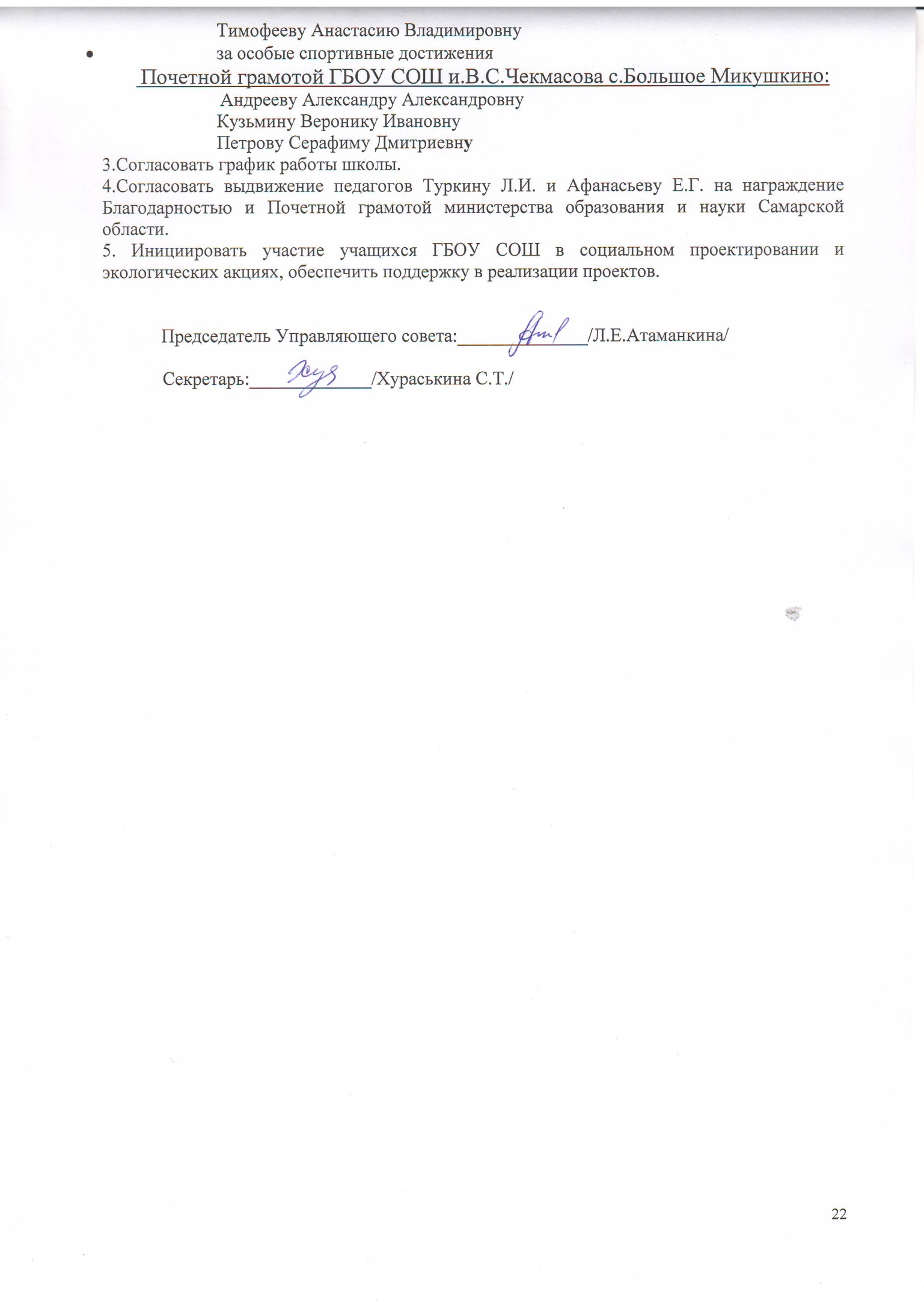 